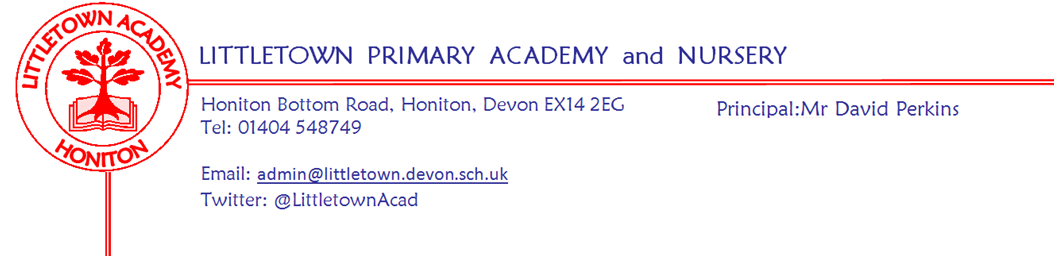 Friday 26th March 2021Dear Parents and Carers,   								             It has been another busy week this week. Year 1 have completed their Dinosaur fact books,  Year 2 have enjoyed outdoor classroom, looking for evidence that spring has sprung and Year 3 have just launched their new topic on Predators. Yesterday, Reception celebrated the end of their Fairytale topic with an exciting day of dressing up as fairytale characters for a range of activities. It has been very hard for the school PTFA to operate over the last 12 months. Please see information below about their Easter colouring competition of which the children should have received their entry forms. We have had lots of great entries so far. I hope lots of you can support this lovely activity for the children and help raise some much needed funds for the PTFA. Next week is the last week of the Spring Term. In some ways it does seem a shame that we have only just settled the children back in to school and they are about to spend two more weeks at home, but the children do need a well deserved rest after working so hard the last 4 weeks and at least these two weeks will be without the expectation of remote learning for you to manage! Please remember that we break up next Thursday, as Friday 2nd April is Good Friday. There will be a newsletter next Thursday and I will also write to you next week to outline final arrangements for parent consultations for the week beginning 26th April. Finally, as you will be aware, some restrictions ease from Monday. Most notably, six people can meet in gardens and outside spaces. Schools are still the places where by far, the most mixing and gathering of people happen. Please note that there are no changes to our risk assessment from Monday. Please continue to follow all the procedures in place and make sure you don’t relax social distancing both inside and outside the school gates.  As we enjoy the end of these restrictions, please make sure you follow all the rules and government guidance in order to keep yourselves and our school community safe. Yours faithfully,David Perkins 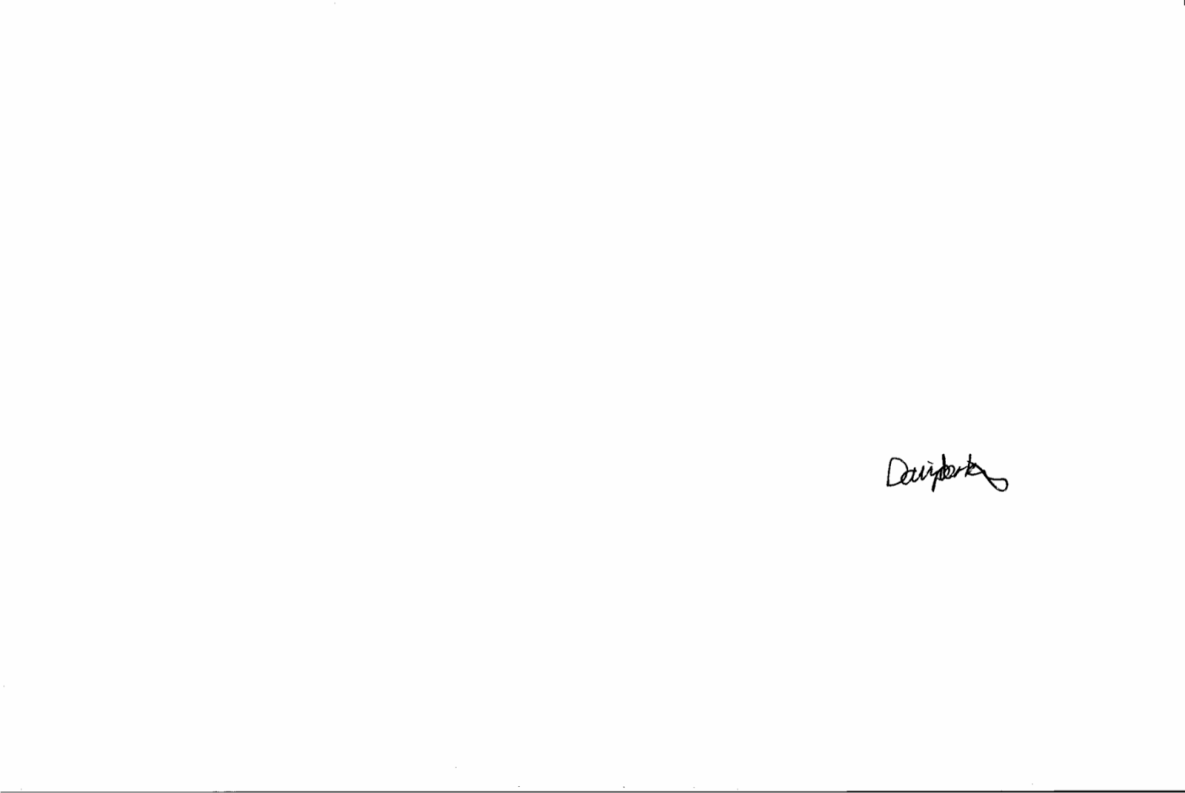 PrincipalMental wellbeingThis week’s 10 a day is to ‘eat well’. If you would like more information about the 10 a day and Normal Magic then please visit normalmagic.co.uk 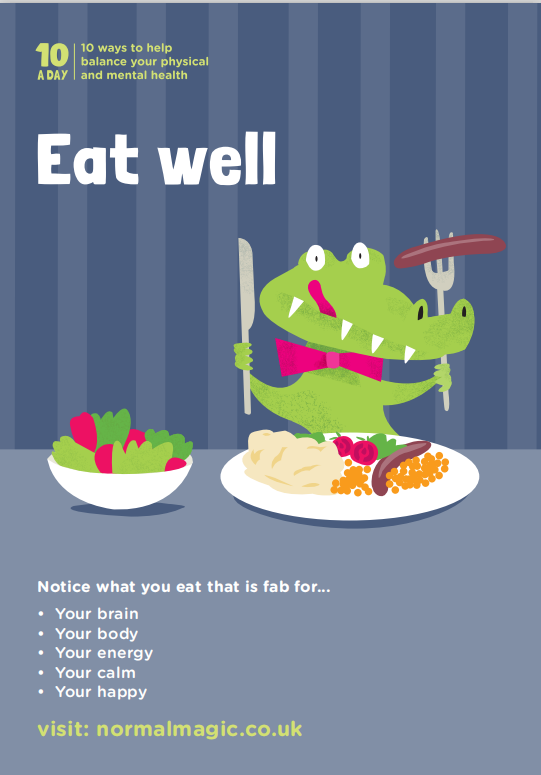 New Fresha menuSpeaking of eating well… you will notice that the new Fresha menu is on ParentPay for school dinner bookings after Easter. ParkingIt’s been awhile, but lots of you will have noticed and experienced the early morning rain bringing traffic issues this morning, despite our staggered timings. Please make sure you do not park on the double yellow lines or single yellow lines (between 8 and 4) regardless of the weather, as this causes congestion and makes crossing the road far more dangerous for children and families. I know that large sections of the road are without road markings currently following the resurfacing work. Please note that this does not mean drivers are able to park in dangerous places like across roundabouts. I am pleased to say that PCSO Richard Shelton has returned to duty in Honiton and will be visiting Honiton Bottom Road at regular intervals at the start and end of the day to support safe parking, as well as social distancing.  Many thanks for your cooperation. PTFA newsPTFA Easter Colouring Competition:You should have received an entry form this week for our PTFA Easter Colouring Competition. These can be decorated in any way that you wish, and there will be a prize for each year group for the most imaginative design. Please can you return the completed entries to your class teacher by next Monday (29th March) with the attached £1 entry fee. The prizes will be given out at the end of term.